D 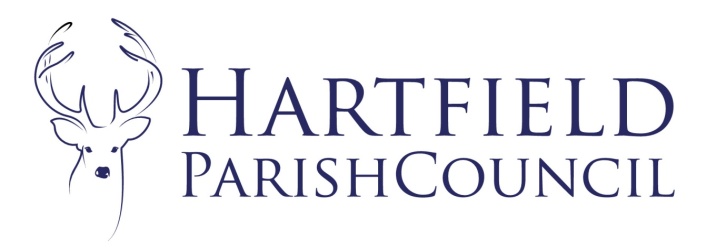  2017 Hartfield Parish Council Planning Committee 25th August 2021 9am at Goods Yard House Hartfield. Present: Cllrs Higgins and Norman. Absent: Cllrs Emery, Eastwood, Burnett-Dick, Beare and Reed. To accept Apologies for AbsenceCllr Emery and Eastwood. Due to the lack of a quorate meeting the decisions below would need to be ratified by the Full Parish Council at the September meeting. To hear members’ declarations of disclosable and pecuniary interests in matters to be discussed.The Chair reminded Cllrs to declare when necessary. Matters arising. None.Correspondence WDC – Primrose Cottage – To note this at the next PC meeting for further correspondence re a formal complaint. Planning query on Forest Springs – Duly noted. To ratify planning decisions. 
Application No. WD/2021/0101/PO WD/2021/0378/FRLocation: FOREST SPRINGS, CAT STREET, UPPER HARTFIELD, TN7 4DU Description: DISCHARGE OF SECTION 106 AGREEMENT DATED 9TH AUGUST 2001 ATTACHED TO WD/2000/1691/O (PROPOSED AGRICULTURAL BUNGALOW)The Parish Council objects to any discharge of planning conditions as any relaxation will encourage further development in the AONB and this property was only allowed in this sensitive location due to the nature of the agricultural need. The Parish Council response remains unchanged.This was duly ratified. To consider planning applications. Application No. WD/2021/1771/LB and WD/2021/1770/F	Location: CULLINGHURST, HARTFIELD ROAD, COWDEN, TN8 7DZ Description: ERECTION OF ENTRANCE PORCH IN LOCATION OF CURRENT ENTRANCE CONSTRUCTED WITH MATERIALS TO MATCH EXISTING BUILDING.The Parish Council supports the application. 
Application No. WD/2021/1268/FR 
Location: SUNNY VALE COTTAGE, PARROCK LANE, COLEMANS HATCH, HARTFIELD TN7 4HT Description: RETROSPECTIVE APPLICATION FOR THE CHANGE OF USE OF LAND TO ANCILLARY RESIDENTIAL USE AND THE STATIONING OF A TIMBER FRAMED MOBILE CARAVAN TO BE USED AS AN ANNEXEThe Parish Council objects to retrospective applications however has no objections to the application itself subject to any neighbour’s concerns.Application No. WD/2021/0910/F 
Location: QUABROOK COTTAGE, HARTFIELD ROAD, COLEMANS HATCH, HARTFIELD, TN7 4HG Description: DEMOLITION OF EXISTING BUNGALOW, GARDEN ROOM AND STABLES AND REPLACED WITH A 5 BEDROOM, STOREY AND A HALF DWELLING, INCLUDING POOL ROOM, DOUBLE GARAGE AND COVERED WALKWAY LINKING GARAGE TO HOUSE.The Parish Council supports the application subject to neighbour’s representations.Application No. WD/2021/0319/F 
Location: ROWAN FARM, COTCHFORD HILL, CHUCK HATCH, HARTFIELD, TN7 4EX 
Description: CHANGE OF USE OF LAND AND CONVERSION OF PIGGERY, INCLUDING A CHANGE TO THE PITCH OF THE ROOF TO FORM A RESIDENTIAL ANNEX TO THE MAIN DWELLING. AMENDMENTS TO TACK STORE.The Parish Council supports the application. Application No. WD/2021/1886/F 
Location: 38 CASTLEFIELDS, HARTFIELD, TN7 4JA 
Description: PROPOSED SINGLE STOREY EXTENSIONThe Parish Council supports the application subject to neighbour’s representations. Application No. WD/2021/1571/F 
Location: HEATHERDENE, COTCHFORD HILL, CHUCK HATCH, HARTFIELD, TN7 4EX 
Description: CONVERSION OF AN EXISTING GARAGE TO AN ANNEX WITH A SMALL REAR AND SIDE EXTENSIONThe Parish Council supports the application subject to neighbour’s representations. Application No. WD/2021/2093/F
Location: HILLSIDE FARM, SANDY LANE, COLEMANS HATCH, HARTFIELD, TN7 4ER
Description: NEW BUILD HOME OFFICE IN PLACE OF FORMER GARAGE (AMENDED SCHEME TO THAT APPROVED UNDER WD/2020/2242/F).The Parish Council supports the application subject to neighbour’s representations. To consider newly submitted applications No new applications. Wealden District Council Decisions.All circulated and available on WDC website. 
Date of next meetings. The Chair confirmed a wish to continue with delegated decisions and PC ratification of decisions after an email consultation for planning matters unless a contentious or large application is submitted. This would be highlighted at the next PC meeting. Meeting closed 9:45am.